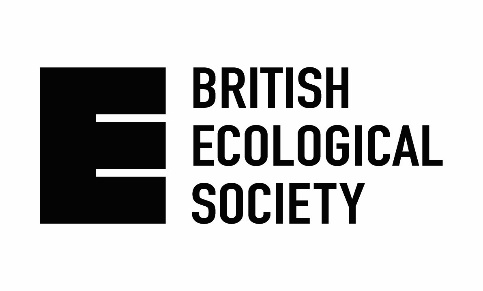 BES Public Engagement and Science Communication Awards - Submission Form		Application NotesThe lead applicant must be a member of the British Ecological Society (BES). Please login to My BES on the BES website to find your membership number, or contact hello@britishecologicalsociety.org Please complete this form and return it via email to chrisj@britishecologicalsociety.org  Completed submissions will be assessed as per the associated guidelines available on the Public Engagement and Science Communication Awards webpage Applicant Details
If applying on behalf of a team, please provide additional details in later sections.Project SummaryProject MethodsEvaluation and legacy Budget overviewSubmissionPlease sign your completed application form and email to chrisj@britishecologicalsociety.orgGDPR CONSENT: By signing below I consent to the personal and contact information contained within this form being retained by the BES within our Customer Relationship Management database, and being contacted by the BES in relation to your application for the Public Engagement and Science Communication Awards.Lead Applicant name:Lead Applicant name:BES membership number (required):Organisation:Organisation:Department:Email Address:Career stage:Job title:Job sector:
Previous engagement experience (years):Individual-led or team project:How did you hear about the Award? Delete options as required.BES Social Media; External Social Media; BES Website; External Website; BES Newsletter; BES Staff; Word of Mouth; search engine; organisation’s internal email; Other (please state here: …)Project titleSummary of project:
max 150 Ecological discipline of project content.
max 50 words. 

Please also state any non-ecological subject areas coveredPlease also state any non-ecological subject areas coveredDelivery date(s)
Include a brief timeline e.g. development, delivery, reporting

Include a brief timeline e.g. development, delivery, reporting

Target and other audience(s):
e.g. age, demographics, entomological literacy level, etc. 

1.2.3.…e.g. age, demographics, entomological literacy level, etc. 

1.2.3.…Impact and outcome Objectives
max 100 words
i.e. what did you aim to achieve? Learning outcomes, behaviour change, policy influence etc.
1.2.3.…i.e. what did you aim to achieve? Learning outcomes, behaviour change, policy influence etc.
1.2.3.…About you/ your team
max 300 words
Background and suitability of applicants and delivery partnersBackground and suitability of applicants and delivery partnersProject format: which categories best describe your project?Please place ‘X’ in all relevant boxes.In-person public events e.g. festival stalls, exhibitions, activities and ‘busking’, talks and workshops, outdoor learning opportunities (not through a formal school educationProject format: which categories best describe your project?Please place ‘X’ in all relevant boxes.Public installations e.g. artworks and sculptures or participatory (non-staffed) features accessible to the publicProject format: which categories best describe your project?Please place ‘X’ in all relevant boxes.Digital events and activities e.g. social media content, online talks and workshops, virtual exhibitions, videos, podcastsProject format: which categories best describe your project?Please place ‘X’ in all relevant boxes.Science writing e.g. books, blogs, news articles etc…Project format: which categories best describe your project?Please place ‘X’ in all relevant boxes.Resource production e.g. educational resources such as worksheets, books, handouts, activity materials that can be kept by participantsProject format: which categories best describe your project?Please place ‘X’ in all relevant boxes.Citizen and Civic (participatory) Science activitiesProject format: which categories best describe your project?Please place ‘X’ in all relevant boxes.Accessibility, diversity and inclusion i.e. efforts show to widen participation of public engagement and science communication activitiesProject format: which categories best describe your project?Please place ‘X’ in all relevant boxes.International projects i.e. projects not based in the UK/ from UK-based applicantsProject format: which categories best describe your project?Please place ‘X’ in all relevant boxes.‘Other’:  Please state your category you feel best fits your project if not included above (max 10 words):
‘Other’:  Please state your category you feel best fits your project if not included above (max 10 words):
YOUR PROJECT: Detailed description (500 words)
Please provide hyperlinks or insert images as appropriate to illustrate evidence for your projectPlease mention: Context/rationale; Aims and Methods; The roles of you and any other partners/contributors. 




Please mention: Context/rationale; Aims and Methods; The roles of you and any other partners/contributors. 




AIMS AND OBJECTIVES: How was your project designed to meet your impact aims and objectives? Explain why these were your target audiences1.2.3.1.2.3.Does your project meet BES content and messaging aims? Please place ‘X’ in relevant boxes. 

Note: you do not need to complete all of these entries.(1) Knowledge and understanding of what ecology is and how nature worksDoes your project meet BES content and messaging aims? Please place ‘X’ in relevant boxes. 

Note: you do not need to complete all of these entries.(2) Knowledge and understanding of ecological science as a solution to local and global challengesDoes your project meet BES content and messaging aims? Please place ‘X’ in relevant boxes. 

Note: you do not need to complete all of these entries.(3) Empowering behaviour changes, ‘how individuals can take action to benefit the environment, themselves, and societyDoes your project meet BES content and messaging aims? Please place ‘X’ in relevant boxes. 

Note: you do not need to complete all of these entries.(4) Raise awareness of ecological careers by demonstrating their relevance and importance, their breadth and diversity, and showing that anybody can become an ecologistAUDIENCE Who were your project target public audiences? Explain why these were your target audiences. 

1.2.3.…

1.2.3.…Did your project meet any of following BES target audiences? 

Note: you do not need to complete all of these entries. Longer definitions of BES target audiences are available in the Public Engagement Strategy document.(1) 'Diverse' – covering the breath of backgrounds, perspectives, expertise and knowledgeDid your project meet any of following BES target audiences? 

Note: you do not need to complete all of these entries. Longer definitions of BES target audiences are available in the Public Engagement Strategy document.(2) 'Underrepresented' - groups underrepresented in ecological careersDid your project meet any of following BES target audiences? 

Note: you do not need to complete all of these entries. Longer definitions of BES target audiences are available in the Public Engagement Strategy document.(3) 'Next Generation' - future ecologists and BES membersDid your project meet any of following BES target audiences? 

Note: you do not need to complete all of these entries. Longer definitions of BES target audiences are available in the Public Engagement Strategy document.(4) Other BES related audiences we should be aware ofAUDIENCE: Explain how you reached, attracted, and promoted your project to engage each of your target audiencesThis can include use of marketing methods such as social media, flyers, distribution partners etc.

1.2.3.…This can include use of marketing methods such as social media, flyers, distribution partners etc.

1.2.3.…EQUALITY, DIVERSITY AND INCLUSION: How does your project work to remove barriers to participation for your public audiences and project partners?

i.e. enable people of all ages, physical, learning, and social needs will be able to participate and benefit

i.e. enable people of all ages, physical, learning, and social needs will be able to participate and benefit

COLLABORATION: Did your project involve other ecologists, BES members, or professionals?Describe how they were recruited, supported, upskilled, etc.Describe how they were recruited, supported, upskilled, etc.How did you measure if your listed objectives and impact aims were achieved? 
Provide description of evaluation measures and methods you used. Reference your project objectives and target audiences. We encourage audience demographic data, but this may not be achievable for all projects1.2.3..Will your project continue in future or allow future activity? e.g. reuse of equipment at future public events donation of copies of game/activity materials, provision of digital resourcesProject budget total:

*If applicable. Please state if your project did not require a budget and why. Please also state if you received payment for this project.
Detailed breakdown of how funds were used:
Please provide details and justifications of costs e.g. research or quotes (inclusion at end of form separate attachments welcome), Please explain cost calculations in detail.


Sources of funds for the project:
Name of partner organisation(s), contact names and detailsApplicant(s) signature(s):                 Date: